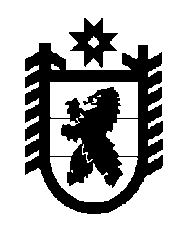 Российская Федерация Республика Карелия    РАСПОРЯЖЕНИЕГЛАВЫ РЕСПУБЛИКИ КАРЕЛИЯПризнать утратившим силу распоряжение Главы Республики Карелия от 28 декабря 2012 года № 529-р (Собрание законодательства Республики Карелия, 2012,  № 12, ст. 2206).            Глава Республики  Карелия                                                             А.П. Худилайненг. Петрозаводск10 декабря 2014 года № 430-р